Theoretical Perspectives Knowledge Organiser.Key TermDefinitionTheoryA set of ideas that usedto explain our society itis used an  overview toexplain how things are.FunctionalismIt is a theory based on the view that societyworks in a similar way to the human body(organic analogy). Social institutions have dif-ferent roles, and if some do not work, thesociety cannot survive.  Society can only exist   Conceptif people share values and culture(consensus).This is an idea ; a num-ber of concepts go to-gether to make atheory.Key ThinkersSocial PolicyStrengthsEmile Durkheim (1858-1917)Talcott Parsons (1902—1979)Organic Analogy   Functionalists comparesociety to the body. Ina body cells are organ-ised into organs thathave differentfunction—it is the samewith societyevery person &Robert Merton (1910– 2003)They provide scientific & factual evidence. Theyare linked to conservative politics and supporttraditional family structures and argue against loneparenthood.Explains how people are socialised into the valuesof their culture and provides a starting point forother theories to develop from.Institution has its func-tion. .Macro-Sociology   A term used to explainthe structuralWeaknessesIt doesn't explain why and how societies change.It tends to view individuals as being governed bysocial rules and overlooks the extent to whichapproach; it looks atsociety as a whole.PositivistIdeologyPositivists collect andanalyse quantitativedata focussing onbehaviour that can beseen and measured.people choose how to act & think.MarxismIt is a conflict view that is concerned with eco-nomics and social control. It is based on the aview that there are 2 social classes and that acapitalist society Is based on the oppressionand exploitation of the poor by the rich.A system of ideas andideals, especially onewhich forms the basisof economic or politicaltheory and policyKey ThinkersSocial PolicyKarl Marx (1818—1883)Louis Althusser (1918—1990)Repressive State  Social institutions thatApparatushelp to maintain theideology of the rulingclass through threatand coercion.They are critical of society and claim that politicalstructures favour the rich. They are linked to poli-cies that support working people and poor peopleIdeological State   A social institution thatStrengthsIt assumes change is normal for society so can be   Apparatusused to explain why societies develop throughtransmits the ideologyof the ruling class andhelps to maintain theirpower.history. It illustrates the significance of social classin terms of people access to wealth and power.WeaknessesIt only focuses on economic relationships andoverlooks that people have a range of reasons fortheir actions (culture, gender etc.). Marxism canover look other inequalities within society and theconflict view does not account for the rise of themiddle  classes.BourgeoisieProletariansName given to thewealthy and rulingmembers of societyMarxist name given tothe poor members ofsociety.Theoretical Perspectives Knowledge Organiser.Key TermDefinitionFeminismFeminists look to explain why men and womendo not have equal wealth, power and status insociety. It is a conflict theory focusing on thestructural aspects of society and how it ac-counts for gender differences.Patriarchy This refers to sociedominated by men and where women havepower. Radical Feminists Marxist Feminists Believe that gender ine-quality is a result of the collecto dominate, control, and exploit womenKey ThinkersSue SharpeGermaine GreerKatherine HakimAnn OakleySocial PolicyStrengthsPolitics work to support male control of society, sofeminists will argue that laws should be made tosupport the interests of women.This perspecthat women are an ex-ploited class in the capital-ist mode of produboth by their husbands within families and by employers in the paid labour market.Feminism highlights the reality of sexism insociety and how women have always beenimportant but quite often overlooked.  Evidence ofinequality can be easily shown throughstatistics.CollecThis view of society em-phasises the group over the individual; a group shares the responsibility for the well being of all. WeaknessesFeminists can overlook other forms of inequality.The gender system can be damaging to bothmales and females in our society, women andmen can both experience oppression and ‘forced’into certain behaviours.IndividualismThis view of society is where the individual is valued over the group; it is up to everyone to look New RightThis can be seen as a politradiand compeThey believe that society should be moreindividualisTrickle-down theory    This theory suggests that as the rich get richer the poor will beneﬁt as wealth will trickle down to them. Key ThinkersSocial PolicyDavid Marsland (1939—)Charles Murray (1943—)Welfare System The support provided to families form the govern-ment either in the form of beneﬁts or services such as eduSociologists should deliberately inﬂuence thegovernments and believe that the correct way torun society is to remove power from government.welfare support. UnderclassCapitalism Used as a neStrengthsIt has been extremely inﬂuenpolicy and can be seen to appeal to popularthinking about society.referring to people who rely on welfare beneﬁts rather than work for their income. WeaknessesCan blame vicAn economic & posystem in which a country's trade & industry are controlled by private owners for proﬁt, rather problems and they believe that people have equalaccess to the rewards of society. It overlooks thatsome groups in society are disadvantaged forreasons beyond their control.Theoretical Perspectives Knowledge Organiser.InteractionismFocusses on what goes on within socialinstitutions particularly the interactionbetween people. They see people as social ac-tors who have a choice about how they playtheir roles in society. They believe human be-haviour is based on interaction and percep-tion.Key TermDefinitionMicro-sociology    This concept startswith people and theirinteraction beforemoving on to look atsocialKey ThinkersStrengthsWilliam Thomas (1863 –1947)Erving Goffman (1992-1982)institutions &society.SocialconstructionRefers to how peopledefine concepts andsocial rules, thismeans they canchange over time andvary from place toplace.It explains how people develop a sense of self-identity and it offers understanding of social pro-cesses. It gives rise to ethnographic methods andhas influenced research conducted by Feministsand Marxists.WeaknessesIt cannot explain social inequality and overlooksmaterial and social differences between groups ofpeople. It does not explain how or why societieschange and why some people have more powerthan other to affect society and impose theirmeanings.EthnographyIs the directobservation of a groupand often involvesparticipation toinvestigate the waythe group experienceinterprets the socialworld.QualitativeData that is in wordsdescribing socialsituations and theirmeanings.Post-Modernist      Based on a view that society and its develop-ment through diﬀerent stages. Sociological theo-ries such as Marxism and Funed that they had the answers to make the worlda beform ofcertainty is inappropriate as knowledgeand beliefs are relaQuantitativeNumerical or statisticaldata e.g. populationstatistics, examinationresults.Key ThinkersStrengthsJean Francois Lyotard (1924—1998)Jean Baudrillard (1929—2007)Relativism.The idea thatIt shows how social aknowledge, truth, andmorality exist in rela-tion to culture, society,or historical context,and are not absoluteolder belief systems have less inﬂuence and peo-ple responding to choices helps explain socialchange.  It highlights the impact of the media andconsumerism on modern culture.WeaknessesThe work of postmodernists can be descripit cannot be used as the basis of sociologicalresearch. Idenplain it. The theory states there is no theory(contradic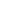 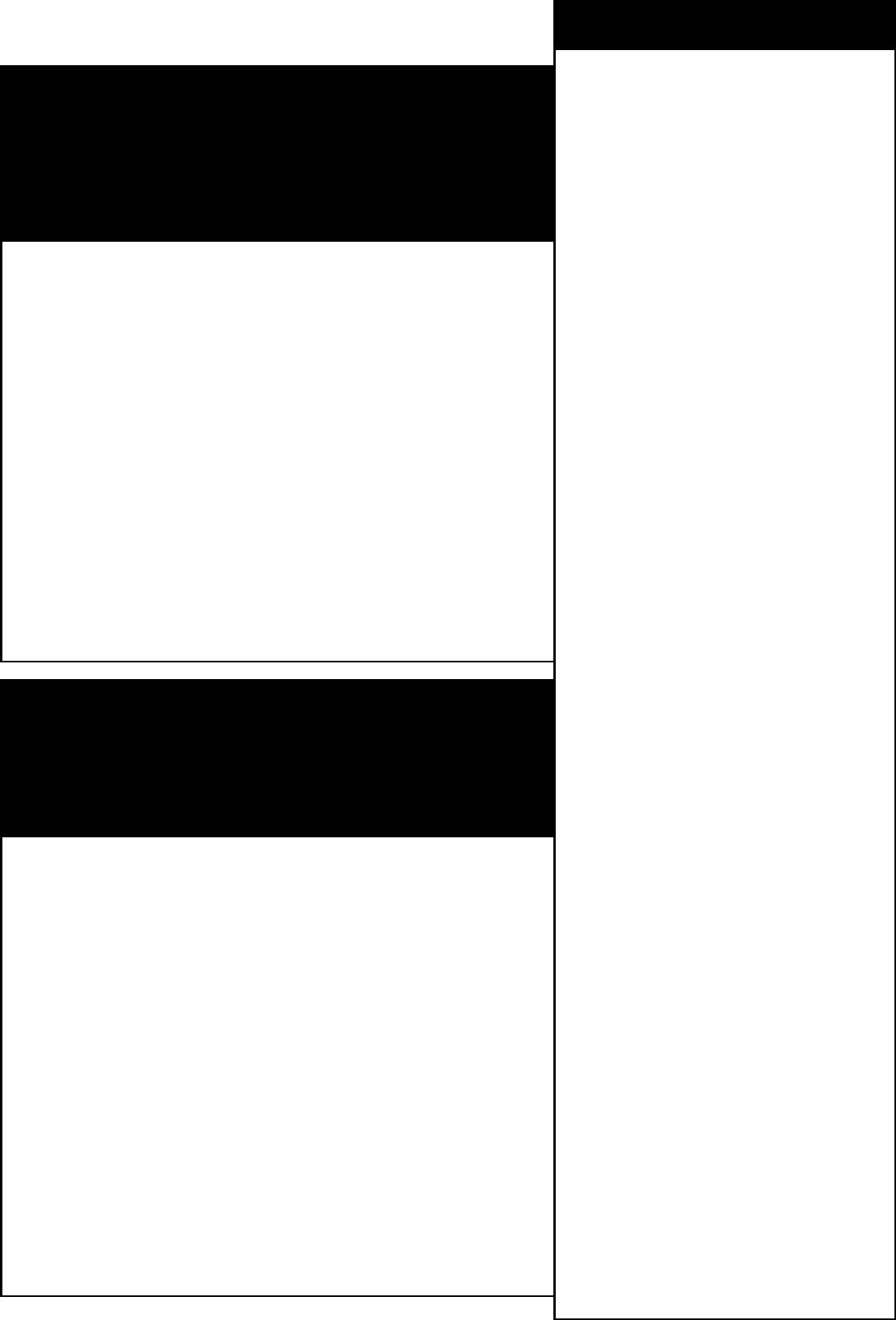 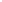 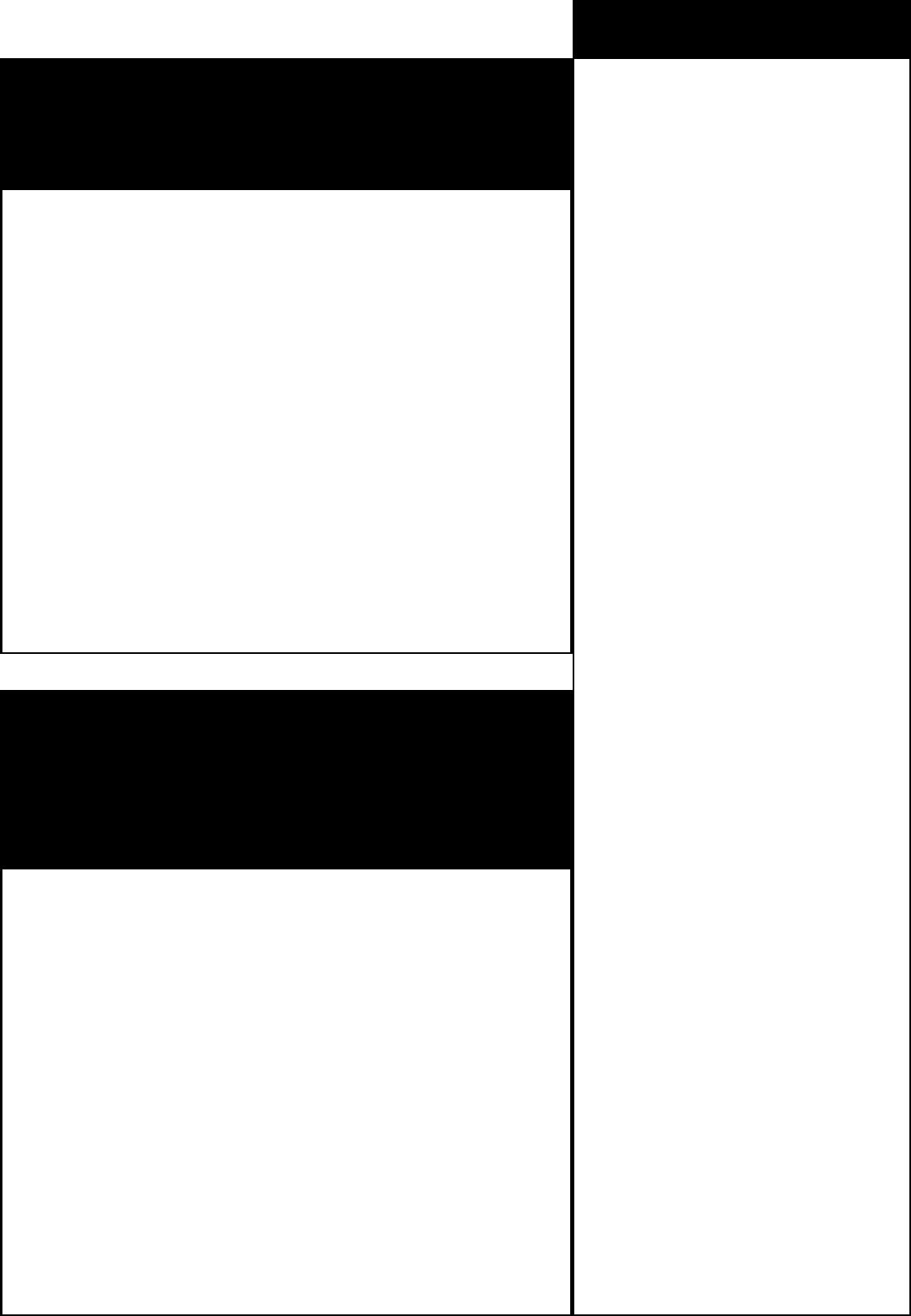 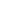 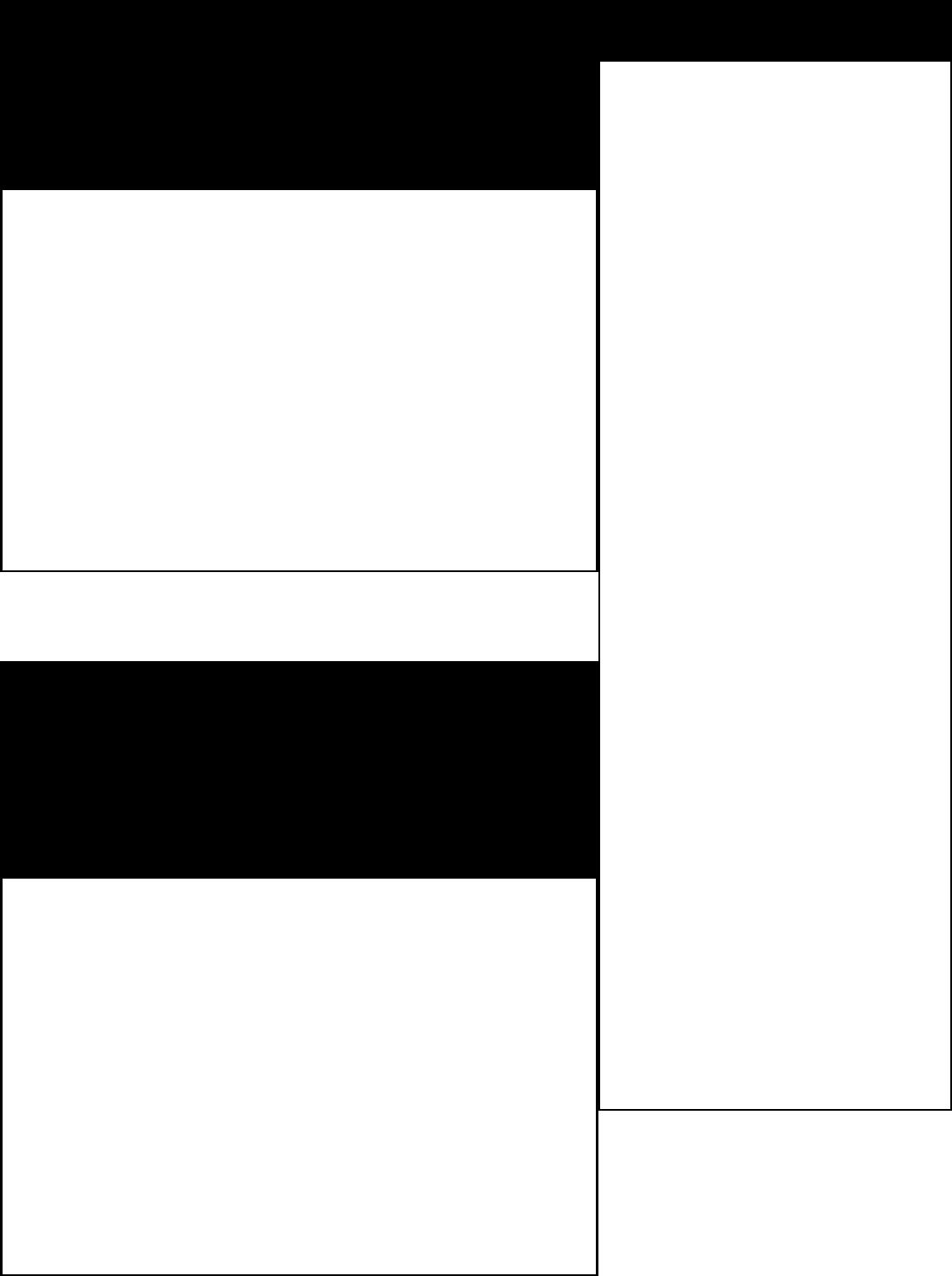 